FOR IMMEDIATE RELEASE	FOR MORE INFORMATION CONTACT:June 3, 2022	Pastor Matt Horne @ 631-909-8241	pastormatt@sbbcli.orgSouth Bay Bible Church Announces New Sermon Series
“Summer on the Mount:
A Beginner’s Guide to Experiencing Heaven on Earth”
Beginning Sunday, July 3, at 9:00 and 11:00 a.m., South Bay Bible Church, 578 Montauk Highway, East Moriches, will begin a ten-part, summer, teaching series entitled, “Summer on the Mount: A Beginner’s Guide to Experiencing Heaven on Earth.” The series is designed to help people live a good life.
EAST MORICHES, NY – What is true human flourishing? Long before Oprah and Gandhi came along, Jesus of Nazareth offered an entirely different way to be human. South Bay Bible Church, 578 Montauk Highway, East Moriches, is pleased to announce the start of Summer on the Mount: A Beginner’s Guide to Experiencing Heaven on Earth on Sunday, July 3, at 9:00 and 11:00 a.m. Join us in person or online at southbaychurchli.org/livestream, Facebook Live, or YouTube. 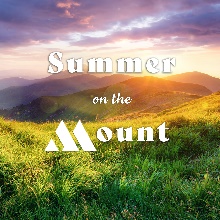 “Teachers and philosophers down through the ages have offered countless theories for prosperity,” said Matt Horne, lead pastor. “What if real prosperity is the complete reversal of what we think it is?”Whether you consider yourself a church person or not, you’re invited to join us for this ten-part series, Summer on the Mount, as Pastor Matt guides us through Jesus’ manifesto on the good life.The Pursuit of Happiness – July 3: Most people believe that the journey toward happiness is found in fortune, status, and a willingness to push people out of the way. But happiness is actually found when we flip all of that upside down and inside out. We find an unlikely community to enjoy along the way.
Guiding Light – July 10: Discontent with the world around you? Perhaps you could go out and change it. Jesus says, “You are the salt and light of the earth.” Understanding what Jesus meant could change the way that you see yourself and how you help your society flourish.  
It’s Worse Than We Thought – July 17: Each of us strives to find a way to fix all of our problems, but our greatest problem isn’t an outside issue. It’s an internal dilemma, and it’s bigger than you might think. Thankfully, Jesus has made a way for resolution. I’d Like to (Not) Buy a Vow – July 24: In a society that values and publicly promotes authenticity and being true to ourselves, so many of us do not come through on our promises, but, instead, present a false or emphatic version of ourselves. Jesus tells us that there’s a much easier path to genuine satisfaction – honesty and integrity. A Different Kind of Kindness – July 31: Jesus’ most well-known and frequented subject in his teachings was love. But the love he calls us to is not like love as most of us know. This is a love that doesn’t make sense, one that extends beyond our family and friends. Yet, it is only this kind of love that changes us and the rest of the world.The Wrong Righteousness – August 7: It’s always wrong to do the right thing when you’re doing the right thing for the wrong reason. That means that it isn’t strictly about what you do, but why you do what you do. There’s really only one sufficient reason to practice anything as it relates to God and the world – the love of God.An Endless Chase – August 14: There’s a longtime epidemic sweeping humanity: insane amounts of anxiety. Jesus says that our insane anxiety is directly connected to our insane ambitions. Chasing after money and influence is not the way to gain peace. As far as we can tell, rest and contentment are possible…but it will require a different posture.How to Remove Splinters – August 21: It could possibly be the most quoted scripture in the entire Bible, and it’s not John 3:16. Unfortunately, even as much as we quote it, it could also be the most misunderstood scripture in the Bible. If we long for prosperity in this life, it will demand a better way of living in relation to other people. The Road Less Traveled – August 28: No one likes inconvenience. In fact, we want, more than anything, not to be inconvenienced. Still, Jesus says that difficulty and discipline are the way to life. Some people will try and tell you otherwise, but Jesus insists that embracing heaven will demand a long obedience in the same direction.
Oprah, Dr. Phil, and Jesus Christ of Nazareth – September 4: Who was this Jewish teacher of ancient wisdom? And what was so different about him? The promise of all that he said rests on if he is who he says he is. If he is truly who he claimed to be, then everything changes.As a non-denominational Christian church, South Bay Bible Church was started in 2006 with the mission to lead people into a growing relationship with Jesus Christ. The church is dedicated to creating environments where people are encouraged to pursue intimacy with God, community with those in the church, and influence with those not yet part of the church. For more about South Bay and their upcoming events, please visit southbaychurchli.org.About South Bay Bible Church: South Bay Bible Church is a non-denominational Christian church known for Biblical messages applicable to everyday life. The church meets at 578 Montauk Highway in East Moriches, NY. The church’s mission is to lead people into a growing relationship with Jesus Christ. Our service schedule includes three convenient times: Sunday morning at 9:00 and 11:00, and online anytime. A nursery and children’s church are available. For more information, go to southbaychurchli.org, call (631) 909-8241, Facebook, or Twitter @sbbcli.###Note to editor: A full press page with graphics, logos, and videos is available at www.southbaychurchli.org/press. News media are invited to cover this event. Please call ahead.